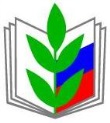 ПРОФСОЮЗ РАБОТНИКОВ НАРОДНОГО ОБРАЗОВАНИЯ И НАУКИ РОССИЙСКОЙ ФЕДЕРАЦИИ(ОБЩЕРОССИЙСКИЙ ПРОФСОЮЗ ОБРАЗОВАНИЯ)Курская областная организацияПрезидиум областной организации ПрофсоюзаПОСТАНОВЛЕНИЕО назначении Профсоюзной стипендии студентам–профсоюзным активистамс февраля по июль 2021 года Металиченко С.С.В соответствии с решением президиума Курского обкома Профсоюза работников народного образования и науки от 26 февраля 2014 г., Положением о профсоюзной стипендии Курской областной организации Профсоюза работников народного образования и науки с изменениями и дополнениями, на основании представленных профкомами образовательных организаций  высшего  образования и профессиональных образовательных организаций материаловПрезидиум обкома ПрофсоюзаП О С Т А Н О В Л Я Е Т:1. Назначить Профсоюзную стипендию следующим студентам:2. Обкому Профсоюза:- подготовить сертификаты на получение Профсоюзной стипендии;- выплачивать стипендии на расчетные счета первичных профсоюзных организаций в установленном порядке за счет средств бюджета Курской областной организации Профсоюза работников народного образования и науки РФ с 01 февраля по 31 июля 2021 года ежемесячно в размере 2000 рублей для первичных профсоюзных организаций студентов  образовательных организаций  высшего  образования и 1000 рублей для первичных профсоюзных организаций студентов профессиональных образовательных организаций.3. Председателям первичных профсоюзных организаций Курского государственного университета Н.Ю. Татаринцевой, Юго-Западного государственного университета, и.о. А.В. Тимошенко, ОБПОУ «Курский педагогический колледж» Н.В. Карпиловой, ОБПОУ «Обоянский педагогический колледж» М.В. Жуковой, ОБПОУ «Рыльский социально-педагогический колледж» В.И. Жидких, ОБПОУ «Курский автотехнический колледж» С.В. Тимониной, ОБПОУ «Советский социально-аграрный техникум им. Клыкова», и.о. И.П. Савина: - обеспечить торжественное вручение сертификатов на получение Профсоюзной стипендии стипендиатам;- производить непосредственную выплату профсоюзных стипендий строго в соответствии с Положением.4. Контроль за выполнением постановления возложить на зам. председателя обкома Профсоюза Металиченко С.С.Председатель Курской областной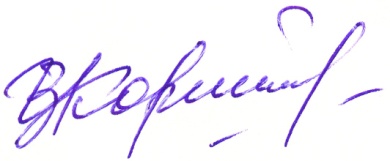 организации Профсоюза							И.В. Корякина     11 февраля 2021г. г. г. Курск          № 08-07№Наименование ОУРуководитель ОУ и председатель ППО Кандидаты на назначение профсоюзной стипендии1Курский государственный университетХудин А.Н.Татаринцева Н.Ю.- Мезенцева Мария Витальевна - студентка 1 курса магистратуры факультета философии и социологии, председатель профбюро;- Точенов Денис Сергеевич - студент 3 курса индустриально-педагогического факультета, председатель профбюро;- Шаповалова Олеся Валентиновна - студентка 2 курса факультета искусств и арт-педагогики, председатель профбюро 2Юго-Западный государственный университетЕмельянов С.Г.и.о. Тимошенко А.А.- Шишкова Ольга Николаевна – студентка группы ЭК-91б бюджетной основы очной формы обучения 2 курса факультета экономики и менеджмента, член профкома студентов, председатель профгруппы;- Шонина Дарья Сергеевна – студентка 2 курса группы АР-92б факультета строительства и архитектуры, член профкома студентов, председатель профгруппы;- Ларина Елизавета Алексеевна – студентка 1 курса группы ТБ-01б механико-технологического  факультета, член профкома студентов, председатель профгруппы3ОБПОУ  «Курский педагогический колледж»Бондарева О.И.Карпилова Н.В.Золотухина Валерия Николаевна - студентка           3 курса по специальности «Преподавание в начальных классах», профорг группы, член профкома студентовБорзенкова Дарья Михайловна – студентка 4 курса по специальности «Преподавание в начальных классах», профорг группы, член комиссии по информационной работе в профкоме студентов4ОБПОУ «Обоянский педагогический колледж»Бакаушина И.А.Жукова М.В.Тутова Альбина Александровна – студентка 2 курса отделения «Дошкольное образование», член профкома - председатель жилищно-бытовой комиссииХмелевская Софья Николаевна – студентка 3 курса отделения «Дошкольное образование», член профкома - ответственный за информационную работу5ОБПОУ «Рыльский социально-педагогический колледж» Ильина О.А.Жидких В.И.Ляхова Лариса Андреевна - студентка 4 курса специальности «Физическая культура», член спортивно-оздоровительной комиссии профсоюзного комитета студентов;Фелько Евгений Святославович - студент 3 курса специальности «Физическая культура», член волонтерской комиссии профсоюзного комитета студентов6ОБПОУ «Курский автотехнический колледж»Салтанов А.В.Тимонина С.В.- Лаптев Иван Игоревич - студент 2 курса специальности «Техническое обслуживание и ремонт автомобильного транспорта», член волонтерского и художественного сектора профкома студентов;- Некрасов Андрей Михайлович - студент 2 курса специальности «Техническое обслуживание и ремонт автомобильного транспорта», член волонтерского сектора профкома студентов;- Пономарев Артем Андреевич - студент 2 курса специальности «Сварочное производство», член учебного сектора профкома студентов7ОБОПУ «Советский социально-аграрный техникум им. В.М.Клыкова»МироновА.Д.и.о. Савина И.П.Улитина Татьяна Олеговна - студентка 2 курса, группа 31, специальность «Коррекционная педагогика в начальном образовании», профорг  группы, член профкома;Ишкова Татьяна Викторовна – студентка  3 курса, специальность «Продавец, контролер-кассир  », профорг группы, член профкома